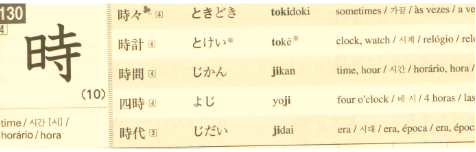 ______________________________________________________________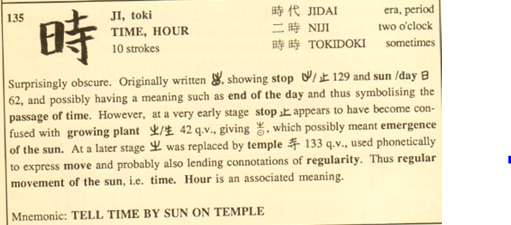 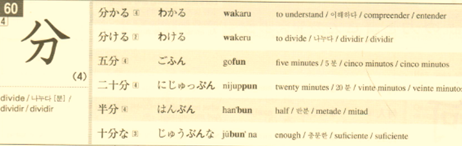 ______________________________________________________________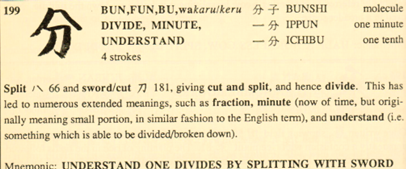 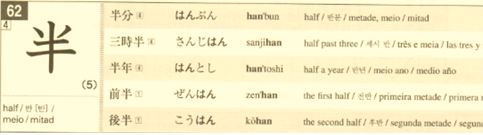 ______________________________________________________________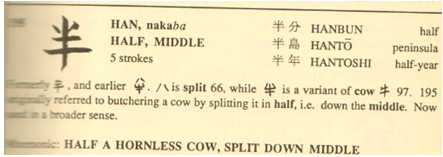 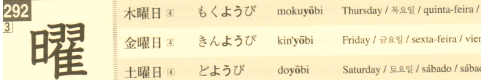 _____________________________________________________________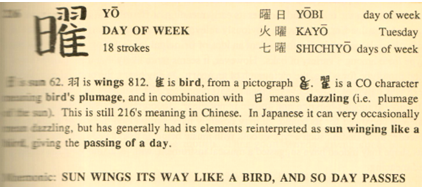 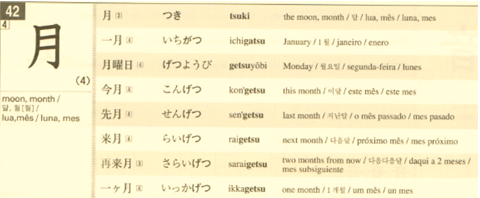 ______________________________________________________________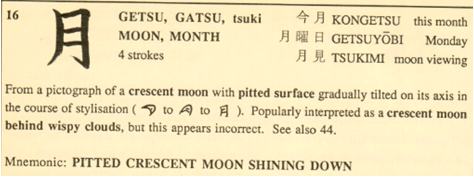 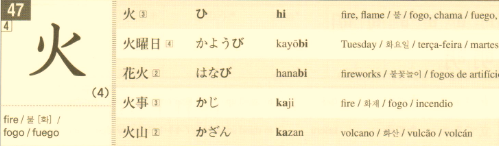 ______________________________________________________________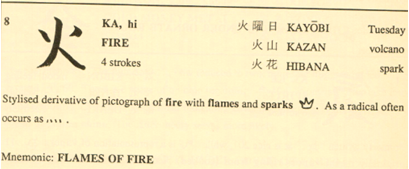 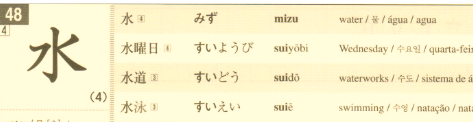 ______________________________________________________________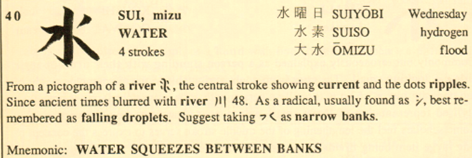 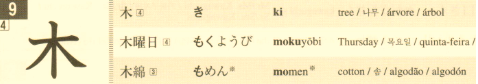 ______________________________________________________________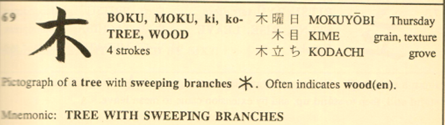 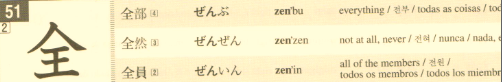 ______________________________________________________________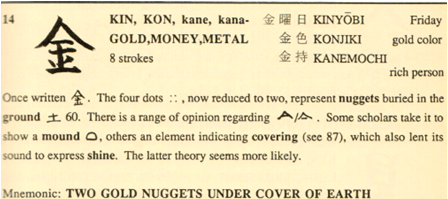 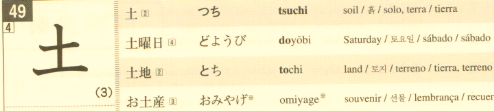 ______________________________________________________________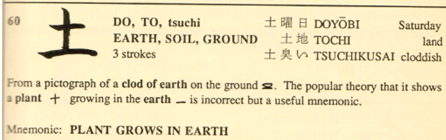 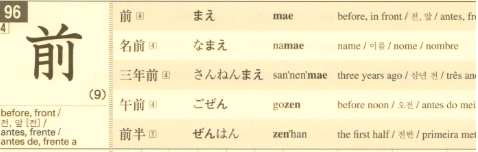 ______________________________________________________________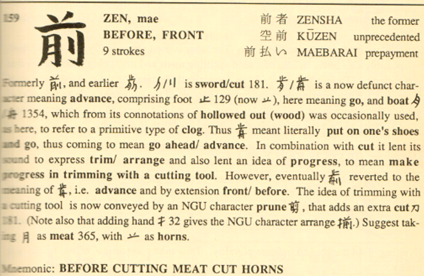 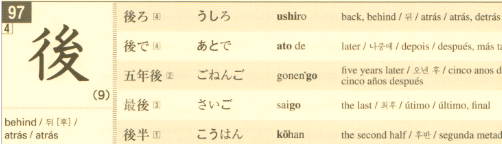 ______________________________________________________________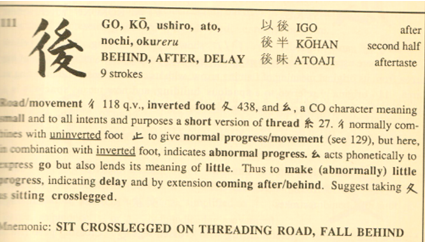 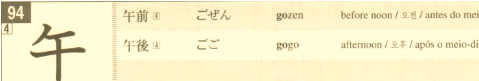 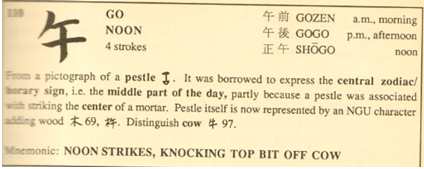 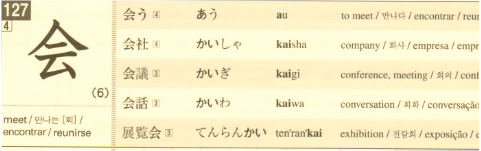 ______________________________________________________________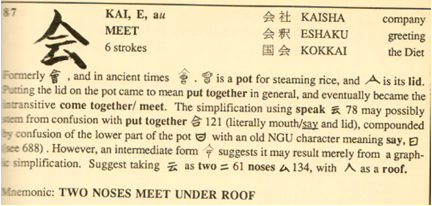 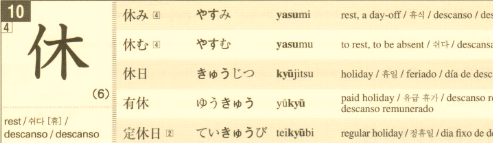 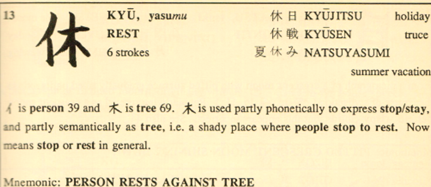 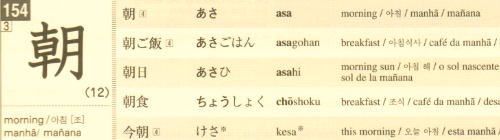 _____________________________________________________________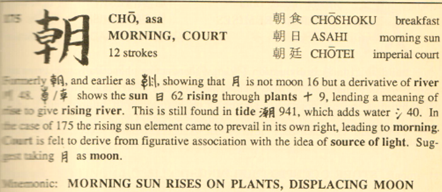 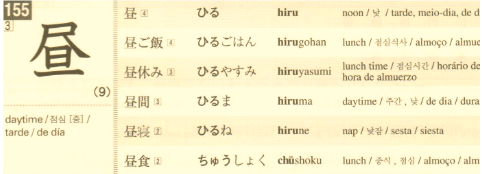 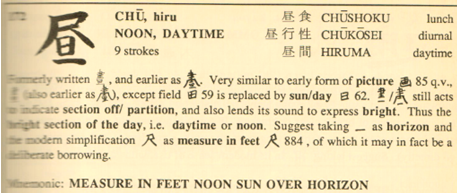 ______________________________________________________________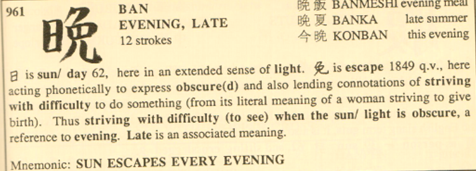 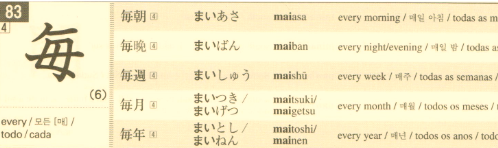 ______________________________________________________________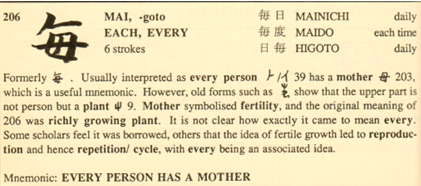 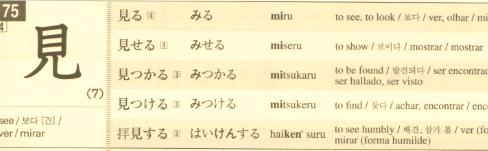 ______________________________________________________________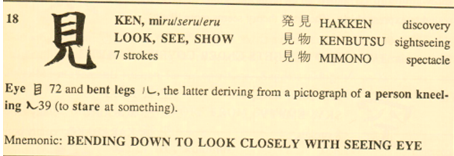 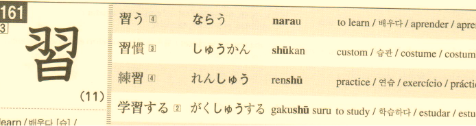 ______________________________________________________________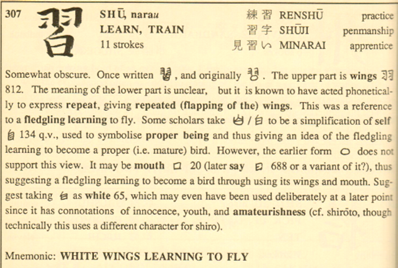 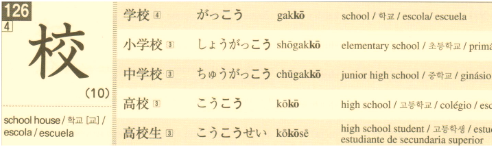 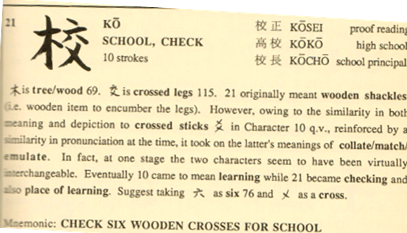 